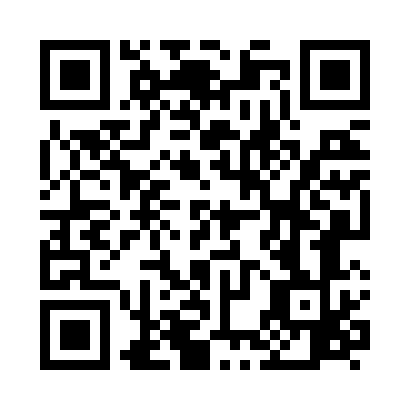 Ramadan times for East Ham, Greater London, UKMon 11 Mar 2024 - Wed 10 Apr 2024High Latitude Method: Angle Based RulePrayer Calculation Method: Islamic Society of North AmericaAsar Calculation Method: HanafiPrayer times provided by https://www.salahtimes.comDateDayFajrSuhurSunriseDhuhrAsrIftarMaghribIsha11Mon4:504:506:2212:104:035:585:587:3012Tue4:484:486:2012:094:046:006:007:3213Wed4:464:466:1812:094:066:026:027:3414Thu4:434:436:1512:094:076:036:037:3615Fri4:414:416:1312:094:086:056:057:3716Sat4:384:386:1112:084:106:076:077:3917Sun4:364:366:0812:084:116:096:097:4118Mon4:344:346:0612:084:136:106:107:4319Tue4:314:316:0412:074:146:126:127:4520Wed4:294:296:0212:074:156:146:147:4721Thu4:264:265:5912:074:176:156:157:4922Fri4:244:245:5712:074:186:176:177:5123Sat4:214:215:5512:064:196:196:197:5324Sun4:194:195:5212:064:216:206:207:5425Mon4:164:165:5012:064:226:226:227:5626Tue4:144:145:4812:054:236:246:247:5827Wed4:114:115:4612:054:246:256:258:0028Thu4:084:085:4312:054:266:276:278:0229Fri4:064:065:4112:044:276:296:298:0430Sat4:034:035:3912:044:286:306:308:0631Sun5:005:006:361:045:297:327:329:081Mon4:584:586:341:045:317:347:349:102Tue4:554:556:321:035:327:367:369:133Wed4:534:536:301:035:337:377:379:154Thu4:504:506:271:035:347:397:399:175Fri4:474:476:251:025:367:417:419:196Sat4:444:446:231:025:377:427:429:217Sun4:424:426:211:025:387:447:449:238Mon4:394:396:181:025:397:467:469:259Tue4:364:366:161:015:407:477:479:2810Wed4:344:346:141:015:417:497:499:30